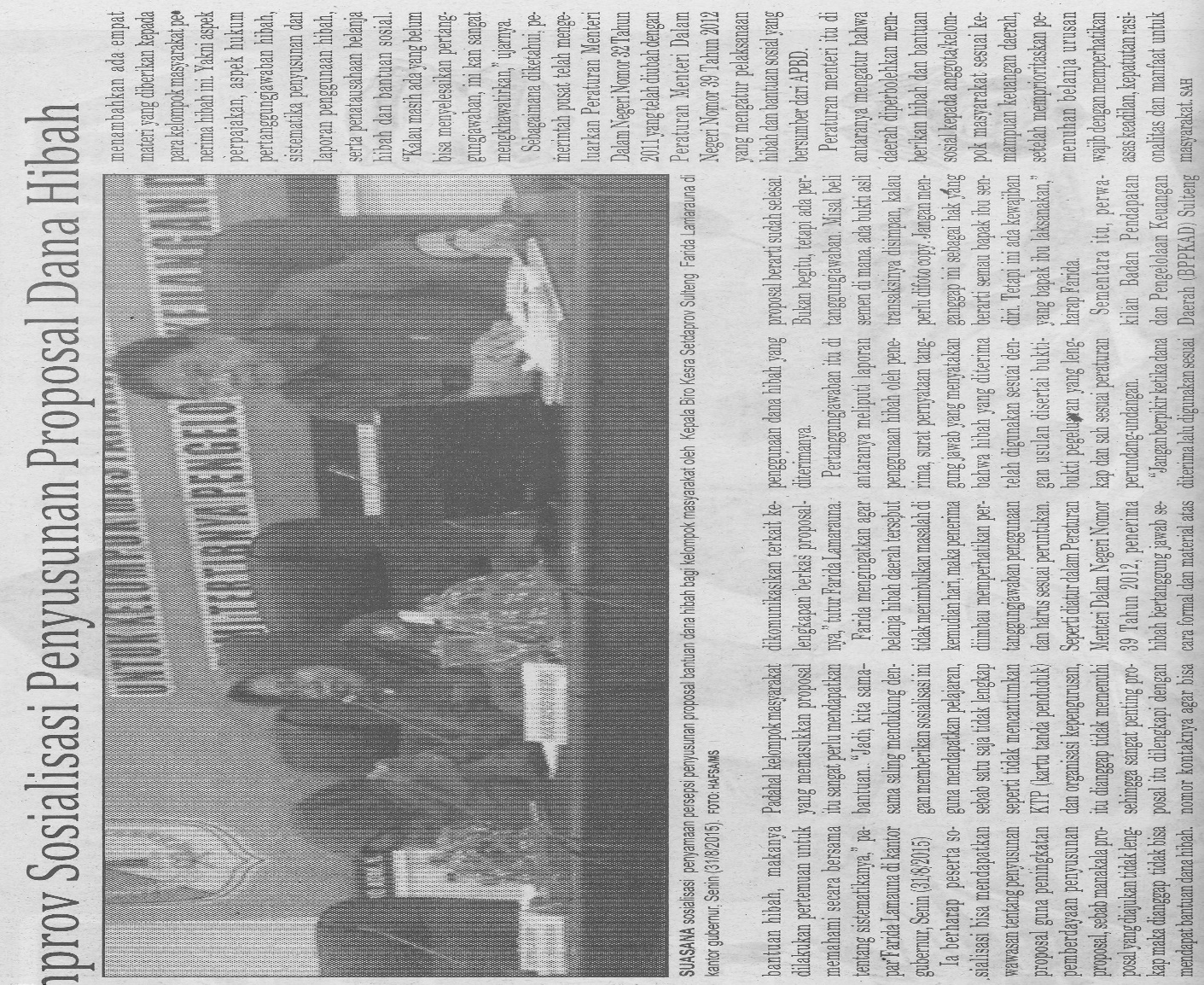 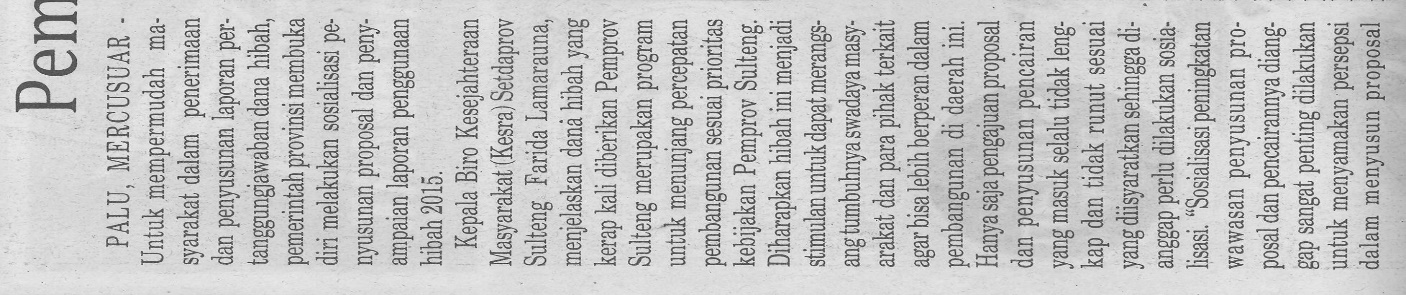 Harian    :MercusuarKasubaudSulteng IHari, tanggal:Selasa, 1  September 2015KasubaudSulteng IKeterangan:Penprov Sosialisasi Penyusunan Proposal Dana Hibah.KasubaudSulteng IEntitas:PaluKasubaudSulteng I